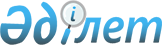 Об установлении квоты рабочих мест для лиц, освобожденных из мест лишения свободы, и несовершеннолетним выпускникам интернатных организаций, а также 
для лиц, состоящих на учете службы пробации уголовно-исполнительной инспекции
					
			Утративший силу
			
			
		
					Постановление акимата Урджарского района Восточно-Казахстанской области от 12 октября 2012 года N 410. Зарегистрировано департаментом юстиции Восточно-Казахстанской области 31 октября 2012 года N 2710. Утратило силу -  постановлением акимата Урджарского района от 01 апреля 2013 года N 153      Сноска. Утратило силу - постановлением акимата Урджарского района от 01.04.2013 N 153.      В соответствии с подпунктом 13) пункта 1 статьи 31 Закона Республики Казахстан от 23 января 2001 года «О местном государственном управлении и самоуправлении в Республике Казахстан», подпунктами 5-5) и 5-6) статьи 7 Закона Республики Казахстан от 23 января 2001 года «О занятости населения» акимат Урджарского района ПОСТАНОВЛЯЕТ:



      1. Установить квоту рабочих мест в размере трех процентов от общего количества рабочих мест для лиц, освобожденных из мест лишения свободы, и несовершеннолетних выпускников интернатных организаций, а также для лиц, состоящих на учете службы пробации уголовно-исполнительной инспекции.

      2. Контроль за исполнением настоящего постановления возложить на заместителя акима района Сейтканова К.Б. 



      3. Постановление вводится в действие по истечении десяти календарных дней после дня его первого официального опубликования.

       Аким Урджарского района                    Б. Жанаков 
					© 2012. РГП на ПХВ «Институт законодательства и правовой информации Республики Казахстан» Министерства юстиции Республики Казахстан
				